RESEÑASRevista Complutense Historia de AméricaISSN: 1132-8312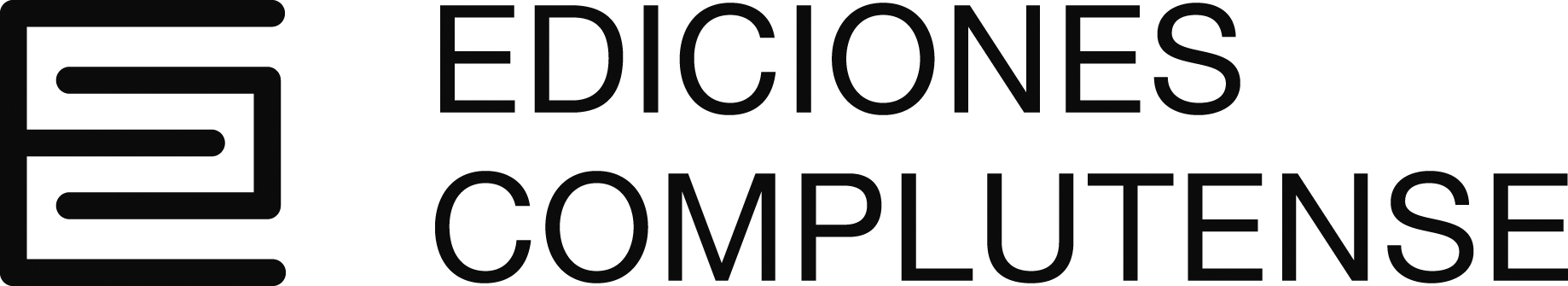 http://dx.doi.org/Apellido1 Apellido2, Nombre y Apellido1 Apellido2, Nombre (Eds.): Título. Lugar de edición: Editorial, año. Xxx. pp.Sed diam mauris, tristique id vehicula quis, finibus ac diam. Aenean vitae purus id diam fermentum vehicula id eu est. Duis finibus sem a egestas interdum. Etiam elementum accumsan magna, at pharetra magna rhoncus at. Donec a consequat lacus. Etiam sagittis justo vitae nisl fermentum iaculis. Nulla vestibulum, purus eu finibus ornare, metus mi hendrerit enim, id vestibulum urna tortor vel risus. Sed et venenatis lorem, et mattis elit. Proin iaculis turpis massa, sit amet pellentesque est condimentum sit amet. Mauris vel rhoncus dui, consequat venenatis ante.Donec pretium lectus metus, non tempus lacus venenatis eu. Praesent egestas tortor nec dolor accumsan viverra. Suspendisse tincidunt dolor in dolor elementum ultricies. In congue sodales mauris. Suspendisse ac ultricies felis, ac convallis libero. Suspendisse efficitur pulvinar sagittis. Quisque ac sem magna. Donec rutrum facilisis dui, nec ultrices mi luctus pellentesque.Referencias bibliográficas (si fuese necesario)Lorem ipsum dolor sit amet, consectetuer adipiscing elit. Morbi gravida libero nec velit. Morbi scelerisque luctus velit. Etiam dui sem, fermentum vitae, sagittis id, malesuada.Lorem ipsum dolor sit amet, consectetuer adipiscing elit. Morbi gravida libero nec velit. Morbi scelerisque luctus velit. Etiam dui sem, fermentum vitae, sagittis id, malesuada.Nombre (del/de la autor/-a de la reseña) Apellido1 Apellido2Institución a la que se adscribeCódigo ORCIDDirección de correo electrónico 